Radijalni krovni ventilator DRD 25/4 BJedinica za pakiranje: 1 komAsortiman: C
Broj artikla: 0087.0102Proizvođač: MAICO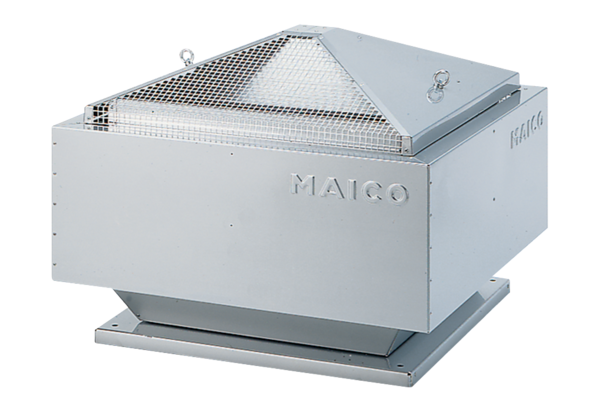 